      《在线课堂》学习单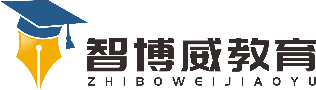                 班 级 ：         姓 名：         _单元语文6年级上册第6单元课题19.青山不老温故知新0.多音字组词。参：cān (       )  shēn(       )  cēn (       )恶：   è(       )     ě(       )    wù(       )自主攀登1.根据意思写词语。（1）人或事物最终的着落。        （         ）（2）（水波）一起一伏地动。      （         ）（3）比喻共同度过困难。          （         ）（4）任意残杀或迫害；起破坏作用。（         ）2.按要求填空。   文章开头首先描写了老人的              ，老人所处的山沟大环境                            ，小环境                                    。   课文题目中的“青山”表面上是指                                        ，实际上是指老人                                                               的精神。稳中有升             3.选段的最后一句“青山是不会老的”是课文的中心句。联系课文，用自己的话说说作者为什么说“青山是不会老的”。                                                                            。说句心里话